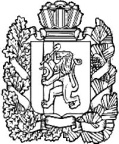 АДМИНИСТРАЦИЯ ПОСЕЛКАНИЖНИЙ ИНГАШНИЖНЕИНГАШСКОГО РАЙОНАКРАСНОЯРСКОГО КРАЯПОСТАНОВЛЕНИЕПРОЕКТ ОБ УТВЕРЖДЕНИИ ПОРЯДКА СОГЛАСОВАНИЯСОЗДАНИЯ МЕСТ (ПЛОЩАДОК)НАКОПЛЕНИЯ ТВЕРДЫХ КОММУНАЛЬНЫХ ОТХОДОВНА ТЕРРИТОРИИ МУНИЦИПАЛЬНОГО ОБРАЗОВАНИЯПОСЕЛОК НИЖНИЙ ИНГАШ НИЖНЕИНГАШСКОГО РАЙОНА КРАСНОЯРСКОГО КРАЯВ целях улучшения санитарно-экологической обстановки на территории муниципального образования поселок Нижний Ингаш Нижнеингашского района Красноярского края, в соответствии с Федеральным законом от 24.06.1998 N 89-ФЗ "Об отходах производства и потребления", Федеральным законом от 10.01.2002 N 7-ФЗ "Об охране окружающей среды", Федеральным законом от 06.10.2003 N 131-ФЗ "Об общих принципах организации местного самоуправления в Российской Федерации", постановлением Правительства РФ от 31.08.2018 N 1039 "Об утверждении Правил обустройства мест (площадок) накопления твердых коммунальных отходов и ведения их реестра", СанПиН 2.1.3684-21 "Санитарно-эпидемиологические требования к содержанию территорий городских и сельских поселений, к водным объектам, питьевой воде и питьевому водоснабжению, атмосферному воздуху, почвам, жилым помещениям, эксплуатации производственных, общественных помещений, организации и проведению санитарно-противоэпидемических (профилактических) мероприятий», утвержденных постановлением Главного государственного санитарного врача Российской Федерации Федеральной службы по надзору в сфере защиты прав потребителей и благополучия человека от 28.01.2021 № 3, руководствуясь Уставом поселка Нижний Ингаш Нижнеингашского района Красноярского края, ПОСТАНОВЛЯЮ:Утвердить Порядок согласования создания мест (площадок) накопления твердых коммунальных отходов на территории муниципального образования поселок Нижний Ингаш Нижнеингашского района Красноярского края согласно приложению N 1 к настоящему постановлению.Утвердить форму заявки о включении сведений о месте (площадке) накопления твердых коммунальных отходов в реестр мест (площадок) накопления твердых коммунальных отходов на территории муниципального образования поселок Нижний Ингаш Нижнеингашского района Красноярского края согласно приложению N 2 к настоящему постановлению.Установить, что формирование и ведение реестра мест (площадок) накопления твердых коммунальных отходов на территории муниципального образования поселок Нижний Ингаш Нижнеингашского района Красноярского края осуществляет Администрация поселка Нижний Ингаш Нижнеингашского района Красноярского края.Контроль за исполнением настоящего постановления возложить на Главу поселка Нижний Ингаш Гузей Бориса Ильича.Настоящее постановление опубликовать в периодическом печатном средстве массовой информации «Вестник муниципального образования поселок Нижний Ингаш Нижнеингашского района Красноярского края» и разместить на официальном сайте администрации посёлка Нижний Ингаш:  http://nizhny-ingash.ru.Настоящее постановление вступает в силу со дня, следующего за днем его официального опубликования в периодическом печатном средстве массовой информации «Вестник муниципального образования поселок Нижний Ингаш Нижнеингашского района Красноярского края».И.о.Главы поселка Нижний Ингаш                                                                                            В.А.ГлазковПриложение N 1 к постановлению  Администрации поселка Нижний Ингаш  от ______.2022 N ____ПОРЯДОКСОГЛАСОВАНИЯ СОЗДАНИЯ МЕСТ (ПЛОЩАДОК) НАКОПЛЕНИЯ ТВЕРДЫХ
КОММУНАЛЬНЫХ ОТХОДОВ НА ТЕРРИТОРИИ МУНИЦИПАЛЬНОГО
ОБРАЗОВАНИЯ ПОСЕЛОК НИЖНИЙ ИНГАШ НИЖНЕИНГАШСКОГО РАЙОНА КРАСНОЯРСКОГО КРАЯНастоящий Порядок согласования создания мест (площадок) накопления твердых коммунальных отходов (далее - Порядок) устанавливает процедуру согласования создания места (площадки) накопления твердых коммунальных отходов (далее - ТКО) физическими лицами, юридическими лицами и индивидуальными предпринимателями, на которых в установленных законодательством Российской Федерации случаях лежит обязанность по созданию мест (площадок) накопления ТКО, с органом местного самоуправления.Создание мест (площадок) накопления ТКО осуществляется по согласованию с органом местного самоуправления на основании письменной заявки (далее - заявка) по форме согласно приложению N 1 к настоящему Порядку.Заявка подается физическим или юридическим лицом, индивидуальным предпринимателем (далее - заявитель) либо представителем заявителя в Администрацию поселка Нижний Ингаш Нижнеингашского района Красноярского края (далее - уполномоченный орган). Заявка регистрируется в день поступления ее в уполномоченный орган. При направлении заявки посредством электронной почты в нерабочее время днем его поступления считается ближайший рабочий день уполномоченного органа. Заявка не может быть подана двумя или более лицами.Уполномоченный орган рассматривает заявку в срок не позднее 10 календарных дней со дня ее поступления.В заявке должны быть указаны:а)	фамилия, имя и (при наличии) отчество, место жительства заявителя и реквизиты документа, удостоверяющего его личность, - в случае, если заявление подается физическим лицом;б)	наименование, место нахождения, организационно-правовая форма и сведения о государственной регистрации заявителя в Едином государственном реестре юридических лиц - в случае, если заявление подается юридическим лицом;в)	фамилия, имя и (при наличии) отчество представителя заявителя и реквизиты документа, подтверждающего его полномочия, - в случае, если заявление подается представителем заявителя;г)	фамилия, имя, отчество, основной государственный регистрационный номер записи в Едином государственном реестре индивидуальных предпринимателей, адрес регистрации по месту жительства, - в случае, если заявление подается индивидуальным предпринимателем;д)	почтовый адрес, адрес электронной почты, номер телефона для связи с заявителем или представителем заявителя;е)	кадастровый номер земельного участка - в случае, если планируется использование всего земельного участка или его части;ж)	срок использования земель или земельных участков в связи с созданием места (площадки) накопления ТКО;з)	срок проведения работ по созданию места (площадки) накопления ТКО;и)	способ получения результата рассмотрения заявки.К заявке прилагаются:а)	копии документов, удостоверяющих личность заявителя и представителя заявителя, и документа, подтверждающего полномочия представителя заявителя, в случае, если заявление подается представителем заявителя;б)	схема границ предполагаемых к использованию земель или части земельного участка на кадастровом плане территории на бумажном и электронном носителях, выполненная в масштабе 1:2000, по форме согласно приложению N 3 к настоящему Порядку - в случае, если в связи с размещением объекта планируется использовать земли или часть земельного участка (с использованием системы координат, применяемой при ведении Единого государственного реестра недвижимости), схема (план) размещения места (площадки) накопления ТКО;в)	согласие на использование земель, земельного участка, части земельного участка для размещения места (площадки) для сбора ТКО владельцев инженерных коммуникаций, попадающих в зону размещения объекта либо охранные зоны которых попадают в зону размещения объекта;г)	проектная документация (при ее отсутствии - предпроектное решение) или эскизный чертеж, содержащий упрощенное изображение, основные параметры места (площадки) для сбора ТКО, наличие места для складирования крупногабаритных отходов;д)	решение общего собрания собственников помещений многоквартирного дома о включении в состав общего имущества многоквартирного дома места (площадки) накопления ТКО (в случае создания места (площадки) накопления ТКО на землях или земельных участках, находящихся в муниципальной собственности, а также государственная собственность на которые не разграничена).В целях оценки заявки на предмет соблюдения требований законодательства Российской Федерации в области санитарно-эпидемиологического благополучия населения к местам (площадкам) накопления ТКО уполномоченный орган запрашивает позицию Управления Федеральной службы по надзору в сфере защиты прав потребителей и благополучия человека по Красноярскому краю – Управление Роспотребнадзора по Красноярскому краю  (далее - запрос).В случае направления запроса срок рассмотрения заявки может быть увеличен по решению уполномоченного органа до 20 календарных дней, при этом заявителю не позднее трех календарных дней со дня принятия такого решения уполномоченным органом направляется соответствующее уведомление.По результатам рассмотрения заявки уполномоченный орган принимает решение о согласовании или об отказе в согласовании создания места (площадки) накопления ТКО. Решение о согласовании или об отказе в согласовании создания места (площадки) накопления ТКО составляется по форме согласно приложению N 2 к настоящему Порядку. Основаниями отказа уполномоченного органа в согласовании создания места (площадки) накопления ТКО являются:а)	несоответствие заявки установленной форме;б)	несоответствие места (площадки) накопления твердых коммунальных отходов требованиям Правил благоустройства территории  поселка Нижний Ингаш Нижнеингашского района Красноярского края; требованиям законодательства Российской Федерации в области санитарно-эпидемиологического благополучия населения, иного законодательства Российской Федерации, устанавливающего требования к местам (площадкам) накопления твердых коммунальных отходов.О принятом решении уполномоченный орган уведомляет заявителя в срок, установленный пунктами 4 и 7 настоящего Порядка. В решении об отказе в согласовании создания места (площадки) накопления ТКО в обязательном порядке указывается основание такого отказа.После устранения основания отказа в согласовании создания места (площадки) накопления ТКО заявитель вправе повторно обратиться в уполномоченный орган за согласованием создания места (площадки) в порядке, установленном настоящим Порядком.Приложение N 1 к   Порядкусогласования созданиямест (площадок) накоплениятвердых коммунальныхотходов на территориимуниципальногообразованияпоселок Нижний ИнгашФорма заявки о согласовании создания места (площадки) накопления твердых коммунальных отходов на территории муниципального образования поселок Нижний Ингаш Нижнеингашского района Красноярского края   ЗАЯВКАо согласовании создания места (площадки) накопления твердыхкоммунальных отходов на территории муниципального образования поселок Нижний Ингаш Нижнеингашского района Красноярского краяВ соответствии с постановлением Правительства РФ от 31.08.2018 № 1039 «Об утверждении Правил обустройства мест (площадок) накопления твердых коммунальных отходов и ведения реестра» прошу согласовать создание места (площадки) накопления твердых коммунальных отходов (далее –ТКО):  контейнерной    площадки  на территории муниципального образования поселок Нижний Ингаш Нижнеингашского района Красноярского края (далее – МО) со следующими данными: 1. Данные о собственнике места (площадки) накопления ТКО2. Данные о нахождении места (площадки) накопления ТКО3. Данные о технических характеристиках места (площадки) накопления ТКО4. Данные об источниках образования ТКО, для которых создается место (площадка) накопления ТКО5. Данные о собственнике(ах) земельного участка, на котором планируется создание места (площадки) накопления ТКО6. Данные о документе, дающем право на использование земельного участка, на котором планируется создание места (площадки) накопления ТКО  Срок проведения работ по обустройству места (площадки) накопления ТКО: ________.Приложение (наименование и реквизиты документов, приложенных к заявке): _____________на ___ л. в 1 экз.;  _____________на____л. В 1 экз.Подтверждаю подлинность и достоверность представленных сведений и документов.Заявитель (представитель заявителя):_________          _____________    _________________________  (дата)                                                       (подпись)                                                                      (ФИО)Предупрежден(а), что создание мест (площадок) накопления ТКО на территории МО без согласования с администрацией поселка, создание мест (площадок) накопления ТКО, не соответствующих требованиям законодательства Российской Федерации в области санитарно-эпидемиологического благополучия населения и иного законодательства Российской Федерации, устанавливающего требования к местам (площадкам) накопления ТКО, требованиям Правил благоустройства территории поселка Нижний Ингаш, утвержденных решением Нижнеингашского поселкового Совета депутатов Нижнеингашского района Красноярского края от 19.12.2019 № 430237, запрещается.В соответствии с Федеральным законом от 27.07.2006 №152-ФЗ «О персональных данных» в целях обеспечения соблюдения Правил обустройства мест (площадок) накопления твердых коммунальных отходов и ведения их реестра, утвержденных постановлением Правительства Российской Федерации от 31.08.2018 №1039, и иных нормативных правовых актов свободно, своей волей и в своем интересе предоставляю свои персональные данные и даю согласие администрации поселка Нижний Ингаш Нижнеингашского района Красноярского края, расположенной по адресу: 663850, Красноярский край, Нижнеингашский район, поселок Нижний Ингаш ул. Ленина, 160, на обработку моих персональных данных - любое действие (операцию) или совокупность действий (операций), совершаемых с использованием средств автоматизации или без использования таких средств с персональными данными, включая сбор, запись, систематизацию, накопление, хранение, уточнение (обновление, изменение), извлечение, использование персональных данных, указанных в данной заявке с соблюдением принципов и правил, предусмотренных Федеральным законом от 27.07.2006 №152-ФЗ «О персональных данных». Данное согласие действует с момента подачи заявки и может быть отозвано в любой момент по моему письменному заявлению.Способ получения результата (вписать один из указанных способов): ________________________________________________________________________                           (выдать на руки, направить почтой по указанному в заявке адресу) Заявитель (представитель заявителя):______________       ______________ _________________________     (дата)                                              (подпись)                                                                      (ФИО)Форма решения«___»_______________________202___ г.           (дата выдачи)РЕШЕНИЕ N ________о согласовании (об отказе в согласовании) создания места (площадки) накопления твердых коммунальных отходов на территории муниципального образования поселок Нижний Ингаш Нижнеингашского района Красноярского краяВ соответствии с постановлением Правительства РФ от 31.08.2018 N 1039 "Об утверждении Правил обустройства мест (площадок) накопления твердых коммунальных отходов и ведения их реестра", постановлением Администрации поселка Нижний Ингаш Нижнеингашского района Красноярского края  от 12.12.2022 N 219 "Об утверждении Порядка согласования создания мест (площадок) накопления твердых коммунальных отходов на территории муниципального образования поселок Нижний Ингаш Нижнеингашского района Красноярского края, в связи с обращением__________________________________________________________________________________________________,согласовать/отказать)____________________________________________________________________________________________________________________________________________________________________________________________________________________________________(наименование и юридический адрес юридического лица, ФИО и реквизиты
документа, удостоверяющего личность гражданина, индивидуального предпринимателяпредпринимателя)создание места (площадки) накопления твердых коммунальных отходов с местоположением: ____________________________________________________________________________________________________________________________________________________________________________________________________________________________________________________(указать адрес земельного участка или адресные ориентиры земель)кадастровый номер (при наличии): ____________________________________________, площадь, предполагаемая для использования: _________________________________, согласно выписке из Единого государственного реестра недвижимости об объекте недвижимости (схеме границ) в целях размещения _________________________________________________________________________________(указать наименование объектов)Основание отказа: ________________________________________________________________________________________________________________________________________________________.Лицо, получившее согласование, обязано провести работы по оборудованию места (площадки) накопления твердых коммунальных отходов в срок до __________________________________________________________________________________.(указать срок проведения работ)В случае если использование земель или земельного участка (части (частей) земельного участка) привело к порче либо уничтожению плодородного слоя почвы в границах таких земель или земельных участков, на __________________________________________________________________________________(лицо, которому выдается согласие на размещение места (площадки))возлагается обязанность:привести такие земли или земельные участки в состояние, пригодное для их использования, в соответствии с разрешенным использованием;выполнить необходимые работы по рекультивации таких земель или земельных участков.Разрешение не дает права на вырубку древесно-кустарниковой растительности без необходимого разрешения.Приложение: выписка из Единого государственного реестра недвижимости об объекте недвижимости, а в случае использования земель или части (частей) земельного участка - схема границ на	л.Приложение является неотъемлемой частью решения о согласии создания места (площадки) накопления твердых коммунальных отходов.__________________________________    ___________________   _____________________(наименование должности	должностного                     (подпись, печать)	           (расшифровка подписи) лица уполномоченного органа, осуществляющего выдачу разрешения)Схема границОбъект:________________________________Адрес (местоположение):Кадастровый номер земельного участка (при наличии):Сведения об обеспеченности подъездными путями к объекту:Сведения об инженерных сетях, коммуникациях и сооружениях, которые расположены на землях или земельном участке:Сведения об объектах недвижимости, которые расположены на землях или земельном участке (в том числе кадастровый или иной номер):Заявитель(должность)	(подпись)	(расшифровка подписи)М.П.(для юридических лиц и индивидуальных предпринимателей)Приложение N 2 к постановлениюАдминистрации поселка Нижний Ингашот 12.12.2022 N 219Форма заявкиРегистрационный №_____от____________ЗАЯВКАо включении сведений о месте (площадке) накопления твердых коммунальных
отходов в реестр мест (площадок) накопления твердых коммунальных отходов
на территории муниципального образования поселок Нижний Ингаш Нижнеингашского района Красноярского краяЗаявитель (данные о собственнике места (площадки) накопления ТКО):_______________________________________________________________________________________________________________________________________________________________________________________________________________________________________________(для юридических лиц - полное наименование и основной государственный регистрационный номер записи в Едином государственном реестре юридическихлиц, фактический адрес)______________________________________________________________________________________________________________________________________________________________________________________________________(для индивидуальных предпринимателей - фамилия, имя, отчество (при наличии), основной государственный регистрационный номер записи в Едином государственном реестре индивидуальных предпринимателей, адрес регистрации по месту жительства)______________________________________________________________________________________________________________________________________________________________________________________________________________________________________________________(для физических лиц - фамилия, имя, отчество (при наличии), серия, номер и
дата выдачи паспорта или иного документа, удостоверяющего личность в
соответствии с законодательством Российской Федерации, адрес регистрации поместу жительства, контактные данные)Прошу включить в реестр сведения о месте (площадке) накопления твердых коммунальных отходов, расположенном по адресу: __________________________________________________________________________________Географические координаты: __________________________________________________________________________________Данные о технических характеристиках места (площадки) накопления твердых коммунальных отходов:покрытие _____________________________________________________________________площадь ______________________________________________________________________количество размещенных или планируемых к размещению контейнеров или бункеров с указанием их объема ________________________________________________________________Данные об источниках образования ТКО, которые складируются в месте (площадке) накопления ТКО: сведения об одном или нескольких объектах капитального строительства, территории (части территории) поселения, при осуществлении деятельности на которых у физических и юридических лиц образуются твердые коммунальные отходы, складируемые в соответствующем месте (на площадке) __________________________________________________________________________________Решение общего собрания собственников помещений многоквартирного дома о включении в состав общего имущества многоквартирного дома места (площадки) накопления ТКО (в случае создания места (площадки) накопления ТКО на землях или земельных участках, находящихся в муниципальной собственности, а также государственная собственность на которые не разграничена).К заявке прилагаются: схема размещения места (площадки) накопления ТКО на карте масштаба 1:2000, решение о согласии создания места (площадки) накопления ТКО, выданное уполномоченным органом N ____	 от 	_____.Заявитель: даю свое согласие на обработку моих персональных данных, указанных в заявке ______________________________________________________.Согласие действует с момента подачи заявки до моего письменного отзыва данного согласия.Подтверждаю подлинность и достоверность представленных сведений и документов.Способ получения результата заявления: _________________________________________Документы, прилагаемые к заявлению:1. __________________________________________________________________________2. ____________________________________________________________________________________                _______________        ________________________(дата)                            (подпись)                (расшифровка подписи)_____.2022 г.пгт. Нижний Ингаш№ ____ Главе  администрации поселка Нижний Ингаш      Б.И.Гузейот___________________________________________________(для  физического лица, в том числе индивидуальногопредпринимателя - ФИО,  для юридического лица – полное наименование)Представитель заявителя________________________________                                                      (ФИО,должность ________________________________________________________действующего от имени заявителя)Документ,  удостоверяющий  личность   заявителя /                                                                      (нужное представителя заявителя :_______________________________подчеркнуть)                                     (наименование, серия, номер, _______________________________________________________________дата выдачи документа, орган, выдавший документ)Документ, подтверждающий полномочия действовать от имени заявителя_______________________________________(наименование, номер, дата документа -доверенности,    устава, положения, иного документа)ОГРН ________________________________________________(для юридических лиц)ОГРНИП_____________________________________________(для индивидуального предпринимателя)Контактный телефон /адрес электронной почты: _________________________/____________________________Почтовый индекс, адрес_____________________________________________________________________________________Для юридического лицаДля юридического лицаПолное наименованиеОсновной государственный регистрационный номер в Едином государственном реестре юридических лицФактический адресФамилия имя отчество руководителяКонтактный телефонАдрес электронной почтыДля индивидуального предпринимателяДля индивидуального предпринимателяФамилия имя отчествоОсновной государственный регистрационный номер в Едином государственном реестре индивидуальных предпринимателейАдрес регистрации по месту жительстваКонтактный телефонАдрес электронной почтыДля физического лицаДля физического лицаФамилия имя отчествоСерия, номер и дата выдачи паспорта или иного документа, удостоверяющего личность в соответствии с законодательством Российской ФедерацииАдрес регистрации по месту жительстваКонтактный телефонАдрес электронной почтыНаименование населенного пункта МОУлицаДомКорпусГеографические координаты (широта, долгота)Кадастровый номер земельного участкаНаличие зарегистрированного в установленном порядке права собственности на земельный участок (да/нет)Наличие документа, дающего право на использование земельного участка (да/нет)Дополнительная информация (при наличии)Назначение площадки (для ТКО)Для ТКОТип площадки (открытая/закрытая)Площадь, кв. мТип водонепроницаемого покрытияМатериал огражденияВысота ограждения, мНаличие навеса (да/нет)Наличие пандуса (да/нет)Наличие бордюра от проезжей части (да/нет)Наличие оборудованных подъездных путей для автотранспорта (да/нет)Расстояние от площадки до ближайшего объекта(ов)Расстояние от площадки до ближайшего объекта(ов)Объект (жилое здание/детская игровая площадка/спортивная площадка)Расстояние, мРазмещаемые мусоросборникиРазмещаемые мусоросборникиКонтейнеры:Контейнеры:– материал (пластик/металл)– количество, ед.– объем куб. м– наличие крышки (да/нет)– наличие колес (да/нет)– заглубленные (да/нет)Сведения  об  одном  или  нескольких объектах капитального  строительства при осуществлении  деятельности  на  которых  у  физических  и  юридических лиц образуются  ТКО (адрес, вид объекта (многоквартирный дом/ индивидуальный жилой дом/ нежилое здание/ жилое здание(дом)/строение/сооружение – нужное вписать)Сведения о территории (части территории) МО, при осуществлении деятельности на которой  у  физических  и  юридических лиц образуются  ТКО (внутриквартальная территория общественного пользования/ территория общего пользования в районе индивидуальных жилых застроек/ территория ограниченного пользования / иная незакрепленная территория МО – нужное вписать)Для юридического лицаДля юридического лицаДля юридического лицаПолное наименованиеПолное наименованиеОсновной государственный регистрационный номер в Едином государственном реестре юридических лицОсновной государственный регистрационный номер в Едином государственном реестре юридических лицФактический адресФактический адресКонтактный телефонКонтактный телефонАдрес электронной почтыАдрес электронной почтыДля индивидуального предпринимателяДля индивидуального предпринимателяДля индивидуального предпринимателяФамилия имя отчествоФамилия имя отчествоОсновной государственный регистрационный номер в Едином государственном реестре индивидуальных предпринимателейОсновной государственный регистрационный номер в Едином государственном реестре индивидуальных предпринимателейАдрес регистрации по месту жительстваАдрес регистрации по месту жительстваКонтактный телефонКонтактный телефонАдрес электронной почтыАдрес электронной почтыДля физического лицаДля физического лицаДля физического лицаФамилия имя отчествоФамилия имя отчествоСерия, номер и дата выдачи паспорта или иного документа, удостоверяющего личность в соответствии с законодательством Российской ФедерацииСерия, номер и дата выдачи паспорта или иного документа, удостоверяющего личность в соответствии с законодательством Российской ФедерацииАдрес регистрации по месту жительстваАдрес регистрации по месту жительстваКонтактный телефонКонтактный телефонАдрес электронной почтыАдрес электронной почтыДля многоквартирного жилого домаДля многоквартирного жилого домаДля многоквартирного жилого домаСпособ управления многоквартирным домомСпособ управления многоквартирным домомНаименование управляющей организации:Наименование управляющей организации:– основной государственный регистрационный номер в Едином государственном реестре юридических лиц– основной государственный регистрационный номер в Едином государственном реестре юридических лиц– фактический адрес– фактический адрес– контактный телефон– контактный телефон– адрес электронной почты– адрес электронной почты– фамилия имя отчество руководителя– фамилия имя отчество руководителяСведения о законном представителе собственников помещений в многоквартирном доме:– фамилия имя отчество– серия, номер и дата выдачи паспорта или иного документа, удостоверяющего личность в соответствии с законодательством Российской Федерации– адрес регистрации по месту жительства– контактный телефон– адрес электронной почтыВид документа (договор/разрешение на использование)Реквизиты документа:– дата документа– регистрационный номер документа– сторона, предоставившая право на использование земельным участком– сторона, получившая право на использование земельного участка– срок использованияДополнительная информация (при наличии)Приложение N 2 к Порядкусогласования создания мест (площадок) накопления твердых коммунальных отходовна территории муниципального образования поселокНижний ИнгашПриложение N 3 к Порядкусогласования создания мест  (площадок) накопления твердых коммунальных отходов на территории муниципального образования поселок Нижний ИнгашКаталог координатКаталог координатКаталог координатN точкиXYГрафическая информация картографической основеСистема координатГрафическая информация картографической основеСистема координатГрафическая информация картографической основеСистема координатМасштаб 1:2000Масштаб 1:2000Масштаб 1:2000Главе  администрации поселка Нижний Ингаш Б.И. Гузейот______________________________________________(для  физического лица в том числе индивидуального  предпринимателя - ФИО, для юридического лица  полное наименование)Представитель заявителя__________________________________________________________________________(ФИО, должность действующего от имени заявителя)Документ,  удостоверяющий личность заявителя/ представителя заявителя:________________________________________________________________________(наименование, серия, номер)________________________________________________(дата выдачи документа,  орган, выдавший документ)ОГРН___________________________________________(для юридических лиц)ОГРНИП________________________________________(для индивидуального предпринимателя)Контактный телефон :____________________________адрес электронной почты:_________________________Почтовый индекс, адрес___________________________